                    Досуг - КВН по правилам дорожного движения  
на тему: «Зеленый огонек»                                    (подготовительная группа)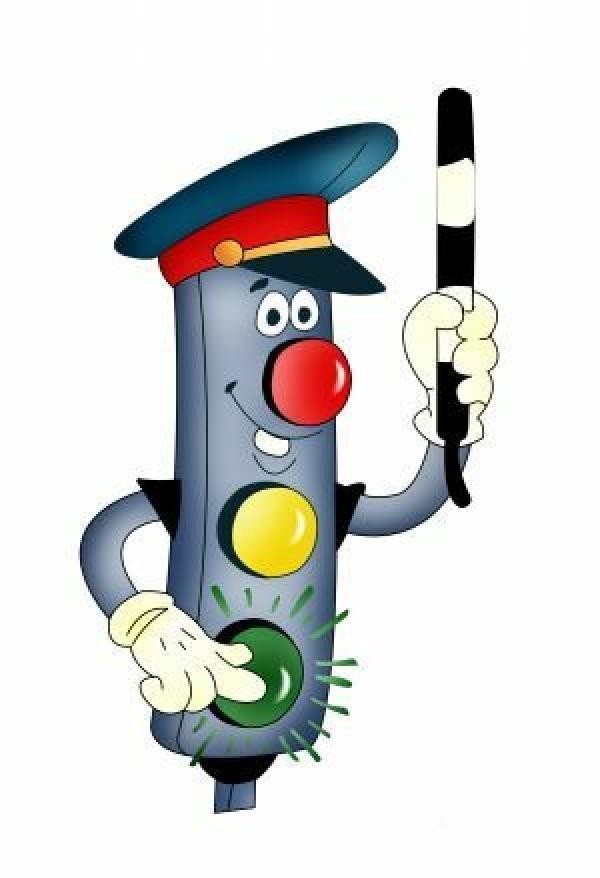                                                                             Воспитатель:                                                                          Рогожина С.И.                    МБДОУ №10 г. Ливны 2018гПрограммное содержание:Образовательная область: «Социально – коммуникативное развитие»:Активизировать и проверить знания детей о Правилах дорожного движения, о назначении некоторых дорожных знаков;Развивать стремление к изучению правил дорожного движения;Развивать наблюдательность, быстроту, реакцию движений.Воспитывать у дошкольников правила безопасного поведения на дорогах.Воспитывать дружеские взаимоотношения между детьми, развивать умение самостоятельно объединяться для совместной игры, договариваться, помогать друг другу.Воспитывать организованность, дисциплинированность, коллективизм.Образовательная область: «Речевое развитие»:Приучать детей к самостоятельности суждений;воспитывать культуру речевого общения;Учить излагать свои мысли понятно для окружающих;Отрабатывать интонационную выразительность речи.Образовательная область: «Художественно – эстетическое развитие;                                           Развивать творческие способности детей.Предварительная работа: Знакомство со знаками, разучивание частушек, чтение произведений о ПДД, разучивание стихотворений о ПДД, о знаках, беседы по ПДД.Оборудование: слайды, проектор, пазлы – знаки, два обруча, рули, сундучок, жезл, эмблемы, флажки, ведра для флажков. костюм светофора для ребенка, знаки, медали.Методические приемы: Беседа, показ, сюрпризный момент, художественное слово, игры, решение ситуаций, физминутка, эстафета, музыкальное исполнение. Звучит музыкальная заставка игры КВН.Входят двое детей.1 реб. Всем! Всем! Всем!                                                                                                                          Сегодня у нас большой и интересный день,                                                                                                     Мы начинаем наш веселый,                                                                                                                 Любимый всеми КВН.2 реб. Нас солнца луч смешит и дразнит,                                                                                                                      Нам нынче весело с утра!                                                                                                                         Зима нам дарит звонкий праздник,                                                                                                                                 И главный гость на нем - игра!Ведущая: Добрый день, уважаемые гости. Приветствуем вас на нашем празднике КВН «Зеленый огонек». А соревноваться мы будем в знаниях по правилам дорожного движения. Внимание – наши игроки.  (звучит музыка)Входят две команды детей.                                                                   - А сейчас я представляю команды: справа от меня «Знатоки», слева «Почемучки». Капитан команды «Знатоки» - ……,капитан команды «Почемучки» -……Ведущая: Сегодня нам предстоит посоревноваться, определить победителя между командами, а поможет нам уважаемое жюри. За каждый правильный ответ и правильное выполнение задания команда получит флажки в своё ведерко, выигрывает та команда, которая наберет наибольшее количество флажков. Команды готовы?Команды, давайте поприветствуем друг друга.Капитаны идут навстречу друг другу.Капитан команды «Знатоки»:Мы команде почемучек                                                                                                                                  Шлем пламенный привет.                                                                                                                           И от души желаем знать правильный ответ.                                                                                        Знать правила дорожного движения                                                                                                                                     –Большое достижение!Капитан команды «Почемучки»:Шлем команде «Знатоков» пламенный привет!                                                                                             Знатокам мы говорим:                                                                                                                                                                   С вами мы сразимся,                                                                                                                                                 Так просто не сдадимся.                                                                                                                                                            Будем правила дорожного движения,                                                                                                            Выполнять без возражения.Ведущая: Итак, команды поприветствовали друг друга.А теперь – 1 конкурс: «Сказочные ситуации». Я буду рассказывать сказочные истории, а вы должны разобраться и правильно решить ситуации героев. Когда будет готов ответ, капитан команды поднимает руку и называет игрока, который даст правильный ответ. В этом конкурсе за каждый правильный ответ вы можете получить один флажок.1. Итак, первая ситуация «Куда бежим мы с пятачком…». Три поросенка: Наф-наф, Ниф-ниф, и Нуф-нуф отправились на день рождения к своему другу. Когда они дошли до своего перекрестка, на светофоре горел мигающий зеленый свет. Наф-наф побежал через дорогу бегом, Ниф-ниф пошел шагом, а Нуф-нуф остался стоять на тротуаре. Кто из героев поступил правильно и почему? (Нуф-нуф. Ему лучше не начинать переход проезжей части на мигающий сигнал светофора – это показывает на его скорое переключение. Так можно попасть в опасную ситуацию. Ему надо дождаться следующего зеленого сигнала.)2. «Мальчик и красная шапочка»  Мальчик едет на велосипеде. На автобусной остановке видит Красную Шапочку и Незнайку. - Довези меня до аптеки, - просит Красная Шапочка, - у меня бабушка болеет.  - Нет, меня, - просит Незнайка. Кто поедет с мальчиком? (Никто. На велосипеде разрешается ездить только одному. Багажник служит для перевозки багажа. А рама для крепления основных частей.)3. «Колобок на дороге» На проселочной дороге катится Колобок, а навстречу ему Волк:                                       - Колобок, колобок, я тебя съем, если не угадаешь загадку! Еду я сегодня к лисе на автомобиле, как положено, по левой стороне. Слышу, полицейский свистит. Как ты думаешь, почему он меня остановил? (Транспортным средством разрешено ехать по дороге, придерживаясь правой стороны.)4. «Телеграмма в Простоквашино»  В Простоквашино пришла телеграмма от мальчика – он приглашал своих друзей в гости на каникулы в большой город. Пес Шарик и кот и Матроскин собрались и поехали в город. Но они так долго жили в деревне, что забыли все правила дорожного движения. Им бы их выполнить, да куда там, друг ждет. Друзья приехали в город, вышли из автобуса и начали спорить. Шарик говорит, что обходить автобус надо спереди, а Матроскин, говорит, что сзади. Тут мальчик им объяснил, как правильно и безопасно переходить через дорогу. Что сказал мальчик? (проезжую часть дороги разрешается переходить только на перекрестках по пешеходным переходам или в местах, где дорога просматривается в обе стороны. Нельзя обходить транспорт ни спереди, ни сзади. Надо подождать, пока автобус отъедет от остановки.Ведущая: Молодцы, с заданием справились. Пока жюри подводит итоги, мы послушаем стихотворения о Правилах дорожного движения, которые нужно хорошо знать каждому пешеходу.1 реб.: Движеньем полон город:                                                                                                           Бегут машины в ряд, цветные светофоры,                                                                                                                И день, и ночь горят.                                                                                                                            Шагая осторожно,                                                                                                                                           За улицей следи,                                                                                                                                               И только там, где можно                                                                                                                                Ее переходи.2 реб.: Пешеход, пешеход!                                                                                                                                                                 Помни ты про переход!                                                                                                                                   Подземный, наземный,                                                                                                                                                      Похожий на зебру,                                                                                                                                                          Знай, что только переход,                                                                                                                                     От машин тебя спасет.3 реб.: Правил дорожных,                                                                                                                         На свете не мало,                                                                                                                                                              Всех бы выучить                                                                                                                                             Нам не мешало,                                                                                                                                                                 Но основное из правил движения,                                                                                                                    Знать как таблицу умножения.                                                                                                                                  На мостовой – не играть,                                                                                                                                 Не кататься,                                                                                                                                                Если ты хочешь здоровым остаться!Ведущая: Помните, ребята, эти важные правила дорожного движения. Слово предоставляется жюри.Ведущая: 2 конкурс «Домашнее задание». Каждая команда получила задание: разучить частушки про ПДД. Оценивается конкурс по 5-ти бальной системе.Ведущий: Замечательные музыкальные номера подготовили наши команды. Попросим жюри подвести итог в этом конкурсе.Ведущий: - Ребята, скажите мне, кто является самым главным нашим помощником при переходе улицы.Дети: Светофор.Ведущий: Верно, и он к нам сейчас придет в гости.(Влетает Баба Яга под музыку В.Леонтьева.) Ведущий: Уважаемая Баба Яга, мы, конечно, рады, что вы забрели на наш зеленый огонек, но ребята ждали совсем другого героя в гости.Баба – яга: Это кого же?Ведущий: Сейчас Ваня загадает загадку, а вы угадаете, кого же мы ждем в гости.Ребенок: Живет с тремя глазами.                                                                                                            Как мигнет, так порядок наведет!Баба Яга: Это светофор что ли? А я его в мешок посадила, спрятала от вас, а то он меня все учит, да учит. То налево посмотри, то направо посмотри. У меня так голова отвалится. Утомилась. Не нужен мне такой светофор. У меня ступа есть. Куда захочу, туда и полечу. Хочешь налево, хочешь направо… Ой, картинки какие интересные, дайте-ка поближе посмотрю (снимает знаки) да эти знаки мне летать мешают, где я хочу.Ведущий: Ой, Баба Яга. Что же ты наделала. Ведь без этих знаков может случиться много бед.Баба Яга: Ой, какие беды могут произойти из-за каких-то знаков?Ведущий: Ребята, подскажите Бабе Яге, для чего нужен каждый знак.Выходят дети, берут знаки, показывают его и читают стихотворение.Баба – Яга: Да вот, пожалуйста, забирайте свои знаки. (Высыпает из мешка пазлы – знаки.)Ведущий: Ребята, надо исправлять ошибки, сделанные Бабой Ягой.                                                                       3 конкурс. Соберите дорожные знаки. За правильно выполненное задание (Дети собирают дорожные знаки и называют их,(например: это предупреждающий знак «Осторожно дети») в это время  ребенок уходит на переодевание за штору.)Ведущий: Ну что, одну ошибку мы исправили. Но Баба Яга еще и на улице ориентироваться не может. Давайте ей поможем и расскажем как надо вести себя на улице. Это задание для наших капитанов.4 Конкурс капитанов. Ведущий:  Каждому капитану по очереди задам 3 вопроса. Отвечайте только на свои вопросы.
- Вопрос капитану команде «Знатоки»:
1. Человек, идущий по тротуару? (Пешеход)
- Вопрос капитану команде «Почемучек»:
2. Место, на дороге предназначенное для пешеходов? (Пешеходный переход)
- Вопрос капитану команде «Знатоки»:
3. Часть дороги, по которой идут пешеходы? (Тротуар)
- Вопрос капитану команде «Почемучек»:
4. Место пересечения улиц? (Перекрёсток)
- Вопрос капитану команде «Знатоки»:
5. По какой стороне тротуара должны ходить пешеходы? (По правой)
- Вопрос капитану команде «Почемучек»:
6. Где пешеход обязан переходить улицу? (По переходу).Ведущий: Слово предоставляется жюри. Баба Яга, тебе понятно как нужно ходить по улицам?Баба Яга: Да, понятно.Ведущий: Баба Яга, теперь ты  вернешь нам Светофор?Баба Яга: Ну ладно, уговорили, так и быть верну, но сначала сыграйте со мной в игру которая называется «Разрешается – запрещается».
- Играть на мостовой…(запрещается)
- Переходить улицы при зеленом сигнале светофора..(разрешается)
- Перебегать улицу перед близко идущем транспортом…(запрещается)
- Идти толпой по тротуару…(разрешается)
- Помогать старикам и старушкам переходить улицу…(разрешается)
Идти по тротуару слева…(запрещается)
Кататься на велосипеде, не держась за руль . . .( запрещается)
Соблюдать правила дорожного движения…(разрешается)                                                                              (Звучит музыка выходит Светофор, переодетый ребенок).Светофор: Здравствуйте, ребята. Спасибо, что вы меня выручили.Смотри на яркий Светофор,                                                                                                                                                    Он объяснит тебе:                                                                                                                                                                                        На красный свет прохода нет,                                                                                                                                      Зеленый свет теперь горит,                                                                                                                                                          Он говорит: "Проход открыт.                                                                                                                                                  Шагай смелее, пешеход,                                                                                                                                                     Тебе машины дали ход!"Светофор: Ребята я предлагаю вам поиграть со мной в мою любимую игру «Светофор» Если я показываю вам красный сигнал – все дружно беретесь за руки, желтый – хлопаете в ладоши, а зеленый сигнал светофора – громко топаете ногами. Запомнили! Молодцы! Начинаем игру                                                                                                                                                                   Баба – Яга: Ой подумаешь, у меня то же есть интересная игра – эстафета которая называется «Кто быстрее проедет на машине?» (Бег с обручем – рулем туда и обратно)         5 конкурс «Кто быстрее» Ведущий: Слово предоставляется жюри.Ведущий: И с этим заданием вы справились. Ну вот, Баба Яга, видишь какие у нас дети умные.Баба – Яга: Вижу, вижу. Но есть у меня еще одно самое сложное задание. (Из-за кулис вносит волшебный сундук.) Вам предстоит узнать, мои друзья,Что в сундучок волшебный положила я.                                                                                                             Предмет, как зебра, полосатый,                                                                                                                                       Похож на пешеходный переход.                                                                                                                                          Когда машинам ехать разрешается,                                                                                                                                             То пешеходам запрещает.                                                                                                                                                                                                      - Что лежит в волшебном сундучке?Ведущий: Посовещайтесь командой и дайте ответ, что, по – вашему мнению, лежит в этом сундучке.Ответ: Жезл.Ведущий: Кто пользуется этим предметом? (Инспектор ДПС)- Надеюсь, Баба – Яга, что ты усвоила все правила дорожного движения?А наши дети еще раз напомнят тебе, о важных правилах для пешеходов.Дети читают стихи.1 реб: По городу, по улице,                                                                                                                                        Не ходят просто так:                                                                                                                                             Когда не знаешь правила,                                                                                                                                         Легко попасть впросак.2 реб.: Все время будь внимательным,                                                                                                             И помни наперёд:                                                                                                                                                                                             Свои имеют правила                                                                                                                                                     Водитель и пешеход.Ведущий: Слово предоставляется жюри. Ну а пока жюри подводит итоги, мы споем песню про ПДД.(Дети поют песню, выполняют движения.)Баба Яга: Ну что же, я все поняла. Полечу в свой лес, научу жителей леса ПДД. До свидания!Ведущий: Слово предоставляется жюри.(Награждения – Дипломы каждому участнику) Ведущий: На этом наш веселый КВН закончен. Желаю вам быть послушными пешеходами и соблюдать ПДД.Мы частушки вам споемВсем для настроенияИ, конечно, повторимПравила движенияПолосатая дорожка –Пешеходный переход.На зеленый свет шагайПоскорее, не зевай!Светофор укажет строго –Переход сейчас закрыт.Не беги через дорогу,Если красный свет горит.Ох, у папы за рулемНынче нарушение.Повторять я буду с нимПравила движения!И проспекты, и бульварыВсюду улицы шумны,Проходи по тротуаруТолько с правой стороныЕсли правила движеньяВыполняли б все вокругНи к чему тогда волненья,Помни это, юный друг! 1.Этот знак нас поощряет
Здесь идти он разрешает
( Знак «Пешеходный переход»)2.Нет дороги на земле
Здесь мы спустимся вполне
( знак « Подземный пешеходный переход»)3.В этом месте пешеход
Терпеливо транспорт ждет.
(Знак «Место остановки автобуса»)4.Если знак этот висит
Не ходи здесь - говорит.
( Знак « Движение пешеходов запрещено»)5.Пешеход здесь не ходи
Тут опасность впереди
(Знак « Опасность»)6. Этот знак поможет многим
Подкрепиться на дороге
( Знак « Пункт питания»)